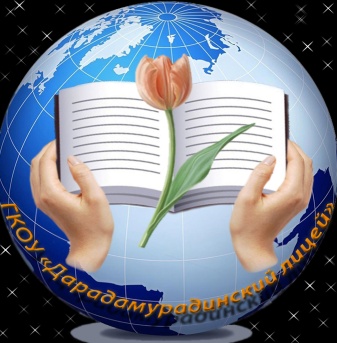 № 4, декабрь 2018г.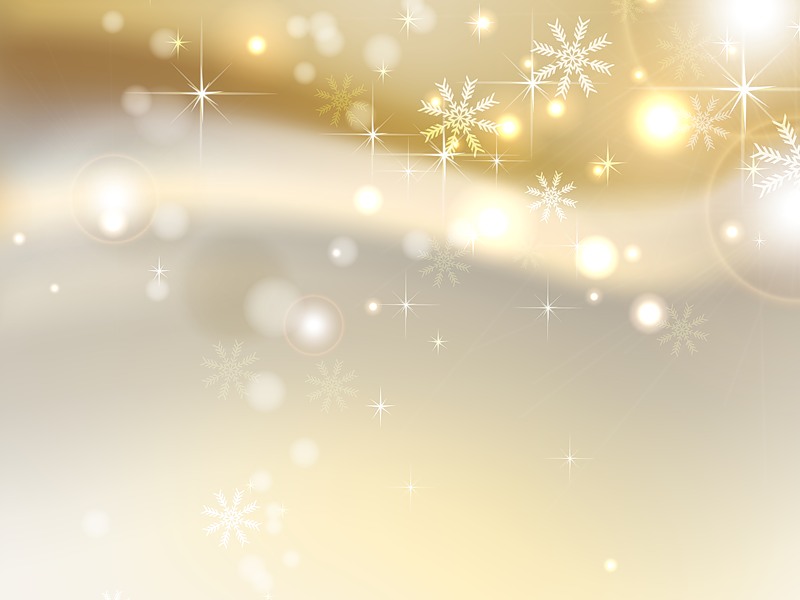 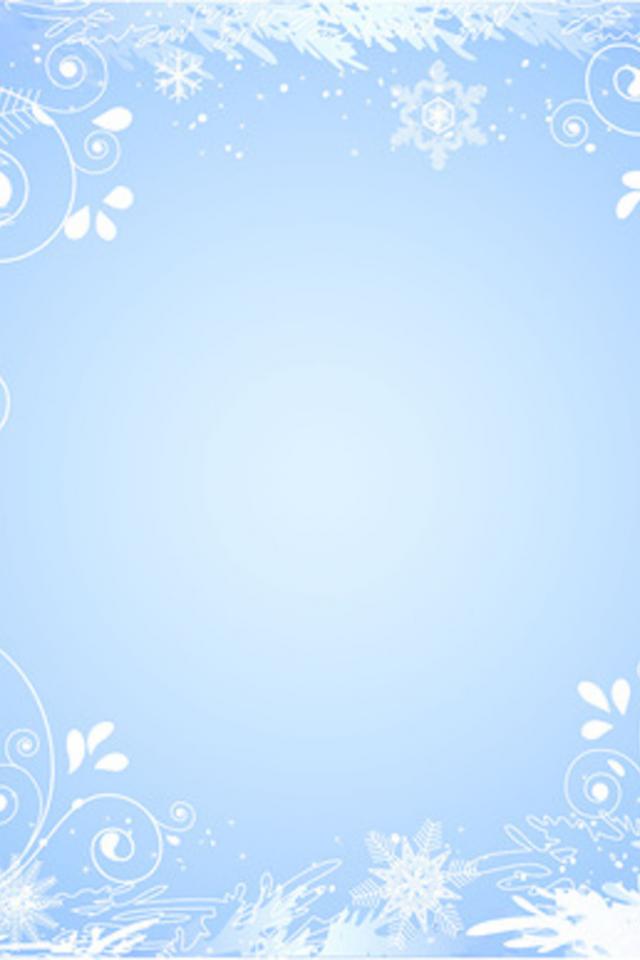 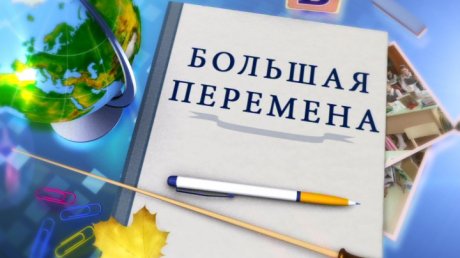 Информационный ежемесячникГКОУ РД  «Дарада-Мурадинский лицей Гергебильского района»Читайте в декабрьском номере:о юных чемпионах нашего лицея;о новогодних праздничных мероприятиях.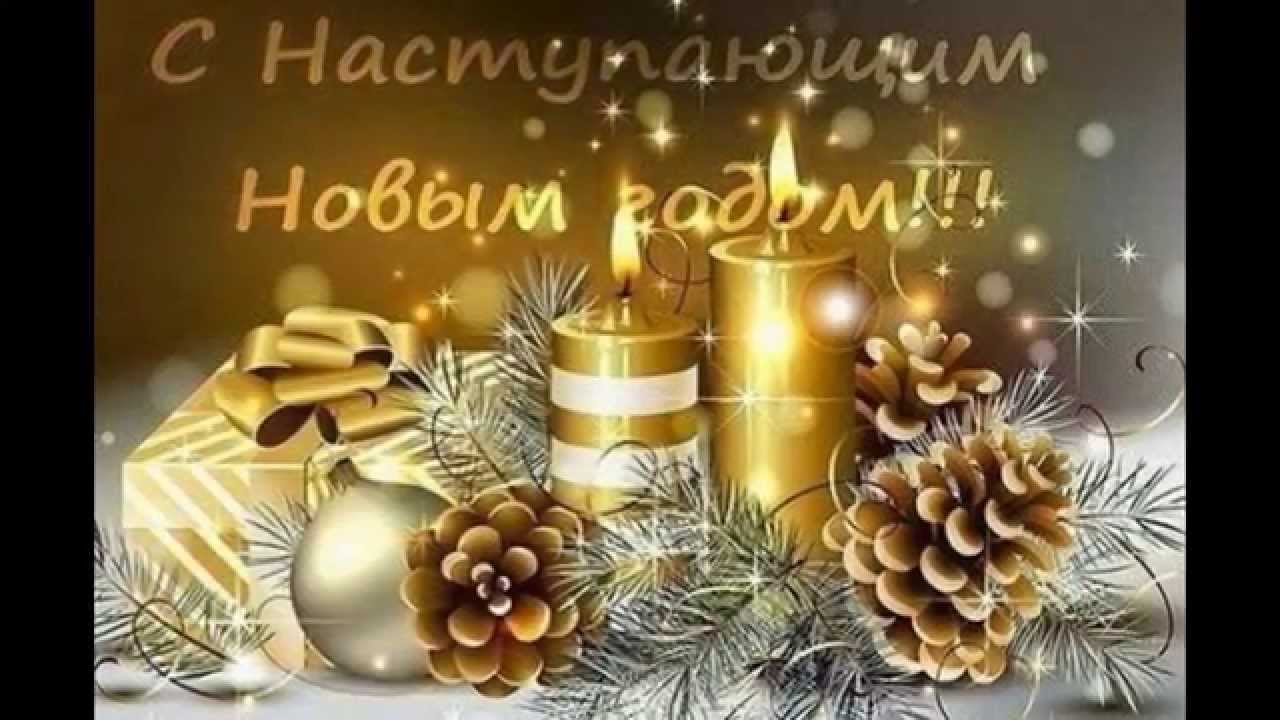 2 декабря 2018г. в городе Хасаюрт прошел 2 открытый турнир по смешанным единоборствам и по грэпплингу. В турнире приняли участие лицеисты со 2 по 11 классы. По итогам соревнования выявлены победители и призеры, в числе  которых были и наши юные спортсмены. За большой труд, мастерство и волю к победе  лицеисты награждены медалями и грамотами. 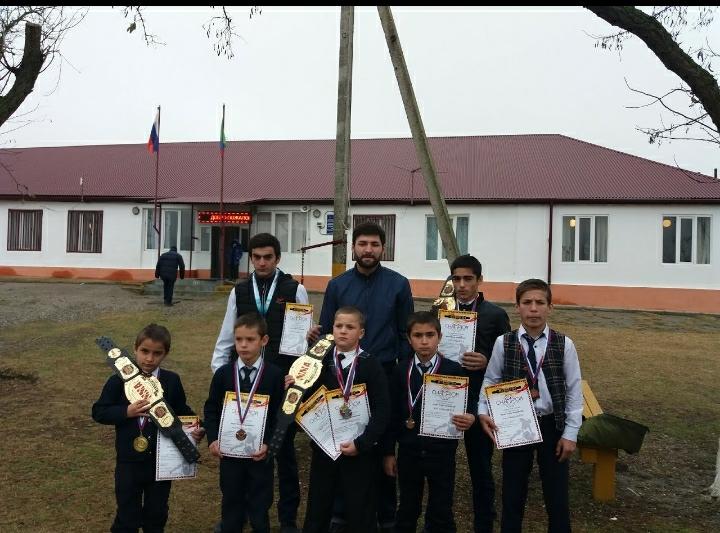 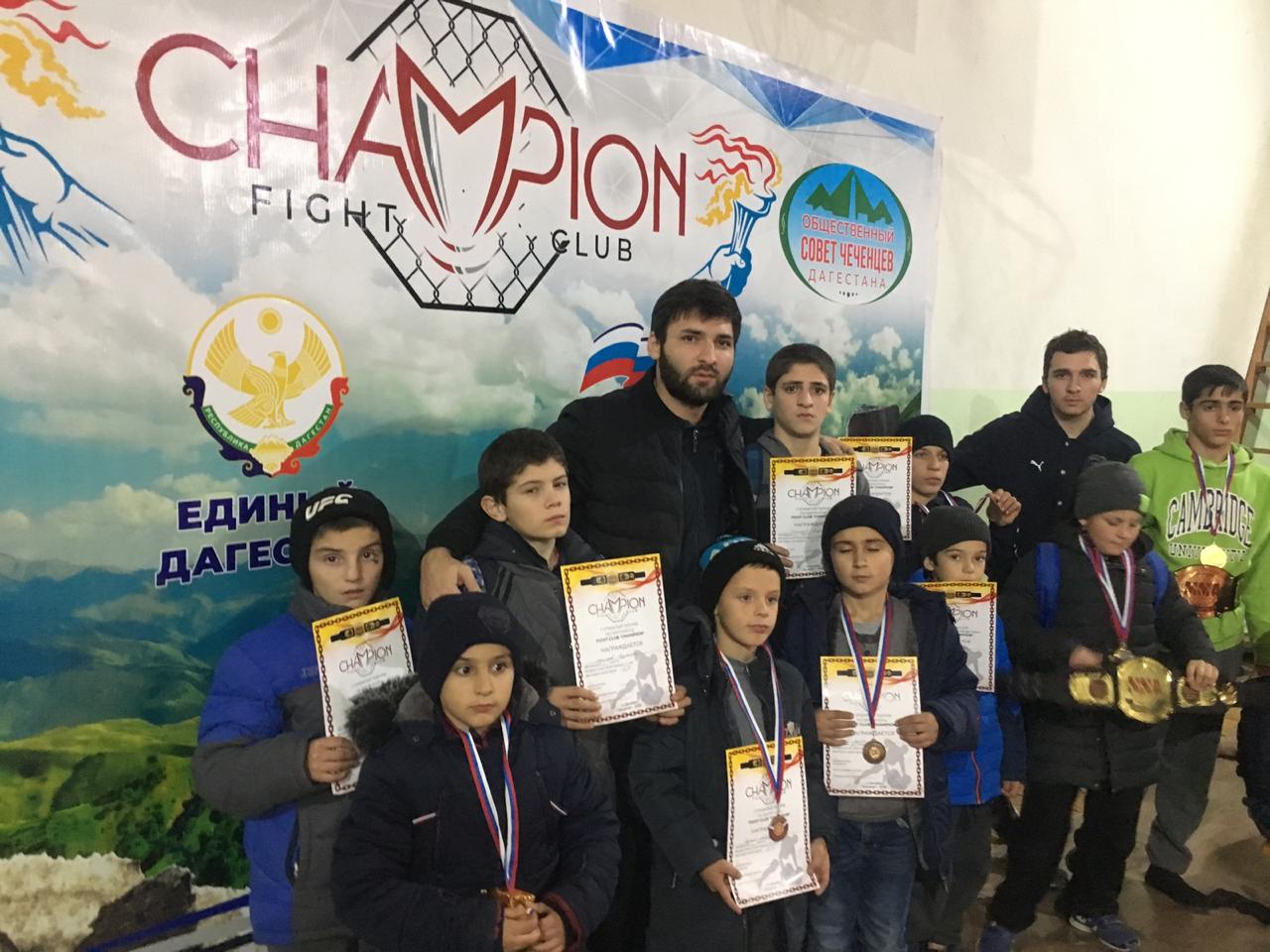 Мы поздравляем ребят с победой, гордимся вами и желаем дальнейших успехов!Новый год – всегда ожидание чуда, волшебных превращений, приключений и удивительных перемен. В волшебную ночь у сверкающих огнями елок все веселятся и загадывают желания. Именно поэтому в нашей школе к проведению новогодних утренников особое отношение.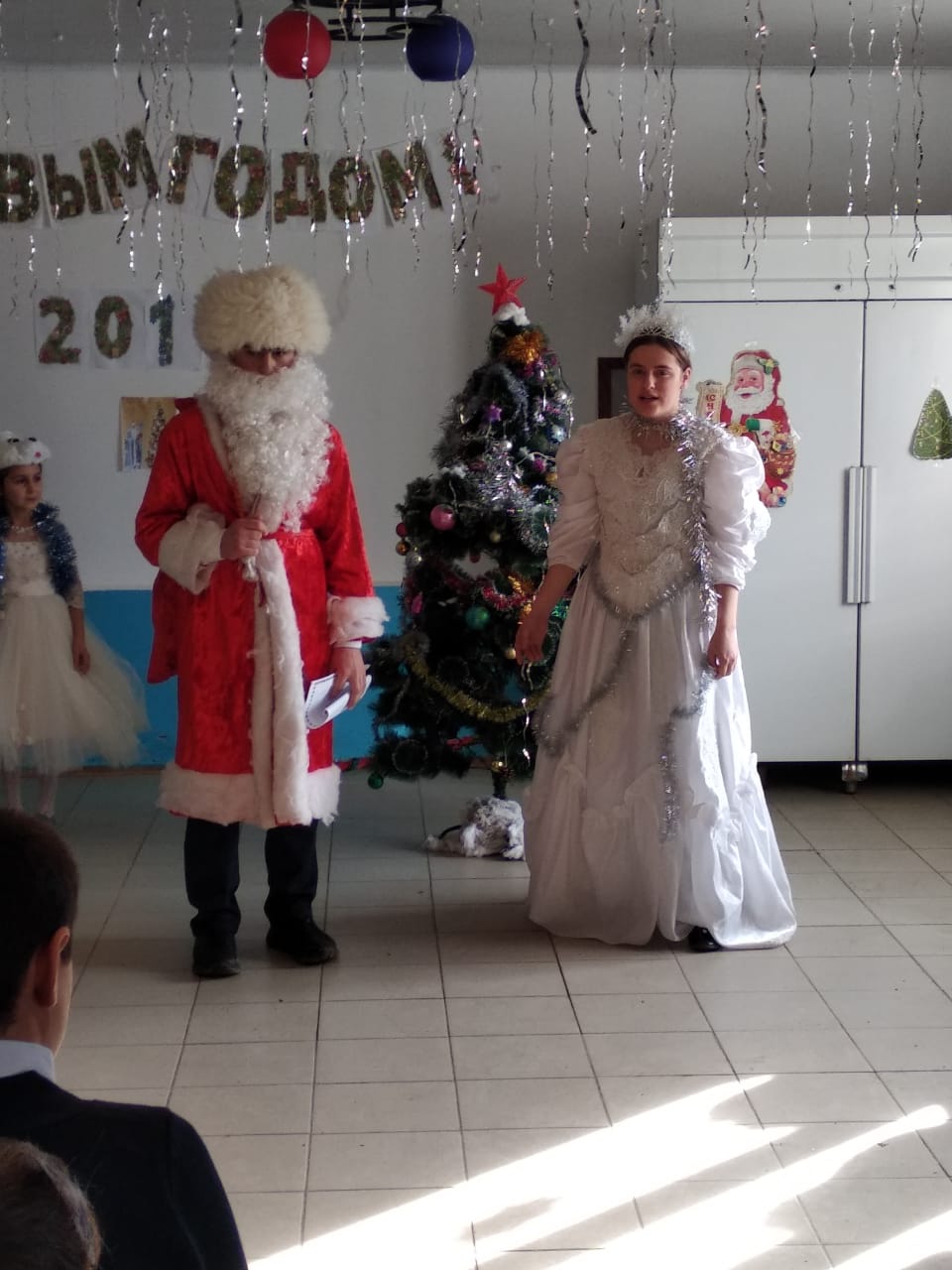 29 декабря 2018г. в лицее был проведен новогодний утренник под руководством старшей вожатой Сагитовой М.А.    Подготовка началась задолго до наступления праздника. Классные руководители 1-4 классов разучивали с детьми стихотворения, песни, танцы, готовили инсценировки сказок и т.дОгромную работу провели ученики и классные руководители по оформлению классных кабинетов. Дети пришли на утренник нарядные, веселые, в предвкушении праздника. Учащиеся, участвовавшие в новогоднем представлении, проявили себя хорошими артистами, показав свое творческое мастерство, артистизм, задор. Они перевоплотились в Деда Мороза, Снегурочку и другие сказочные персонажи. 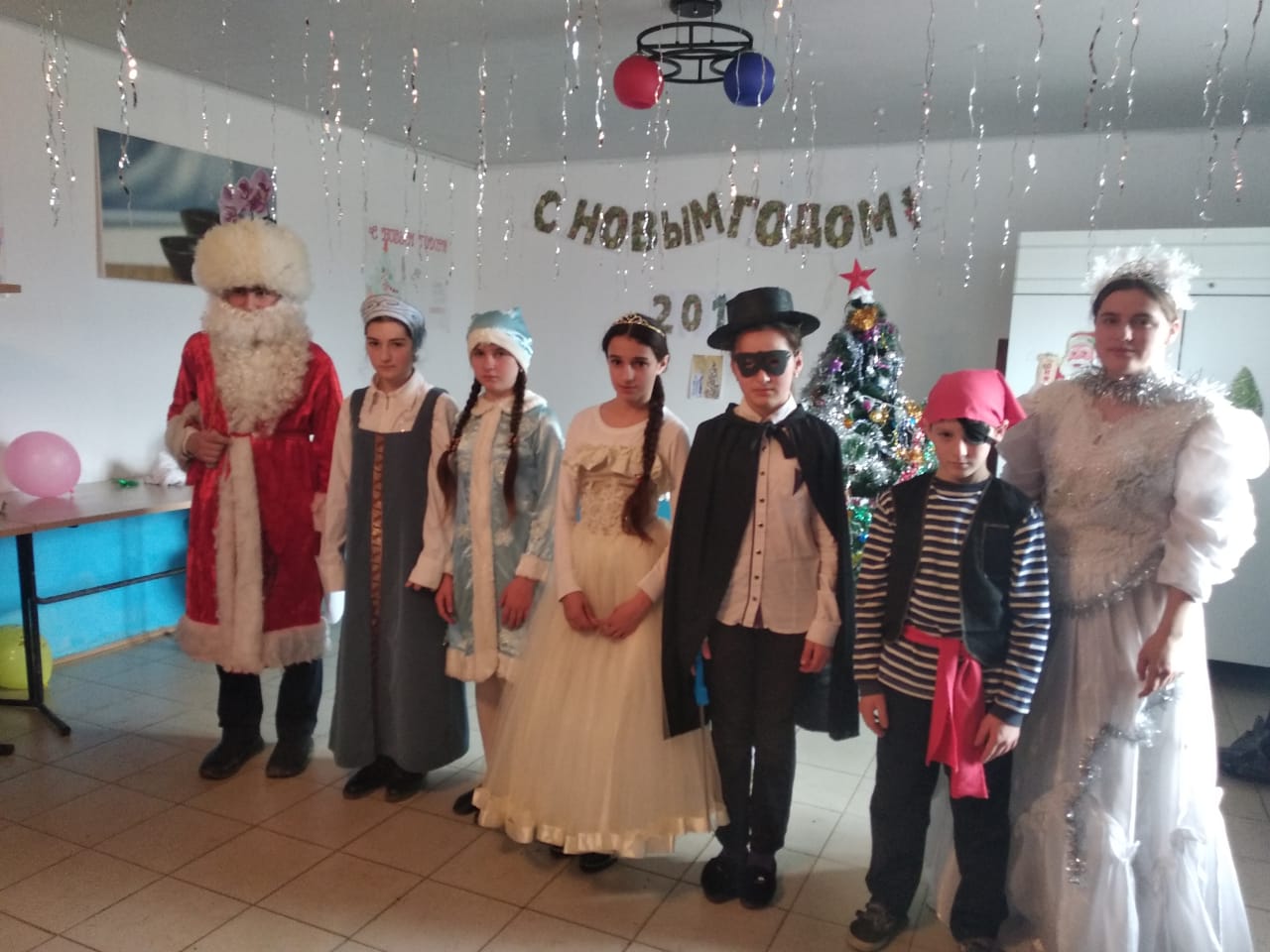     Также  учащиеся поздравили всех присутствующих с наступающим новым годом и подарили всем много теплых слов. Праздник удался на славу, прошел весело и задорно. 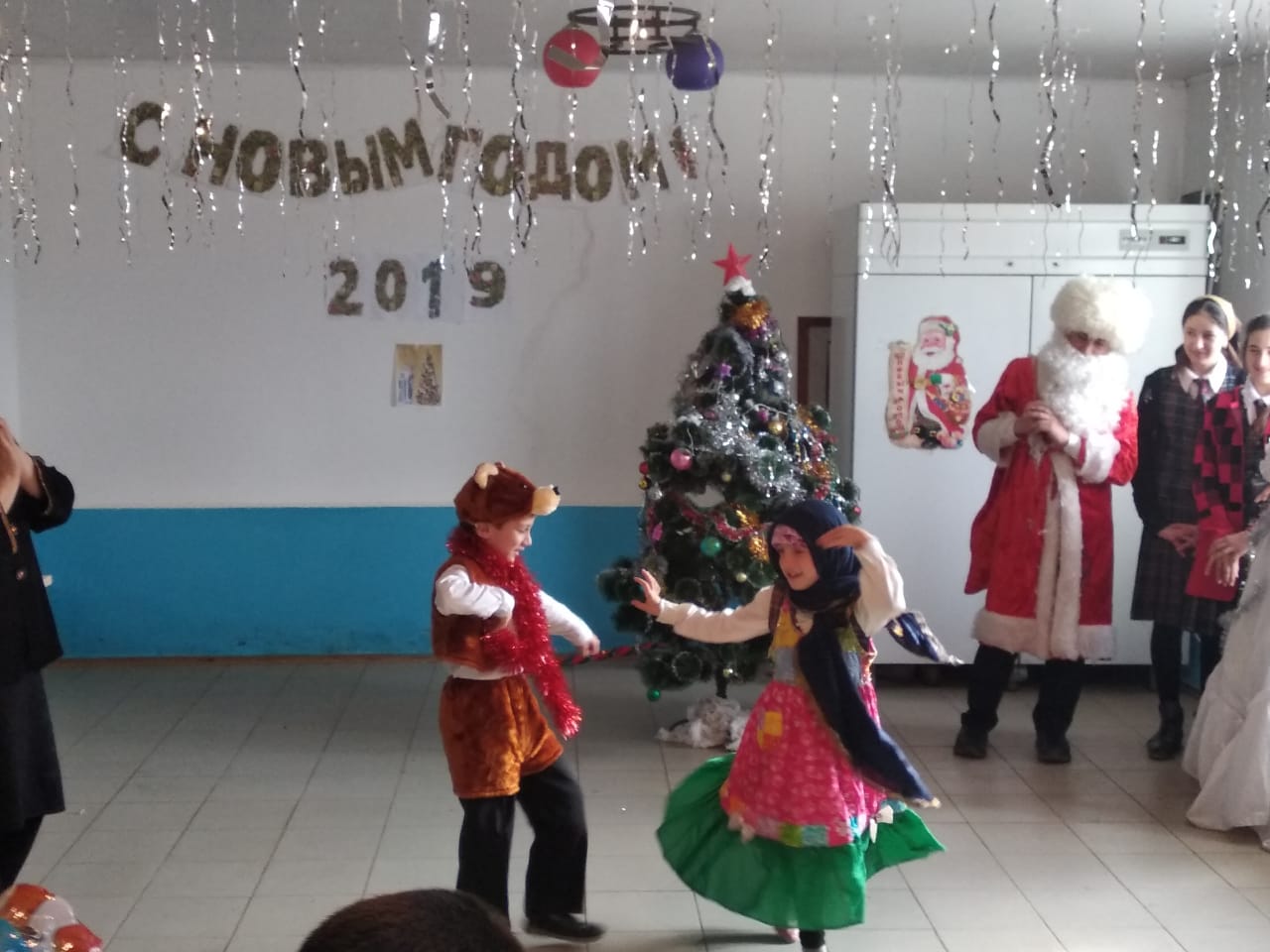 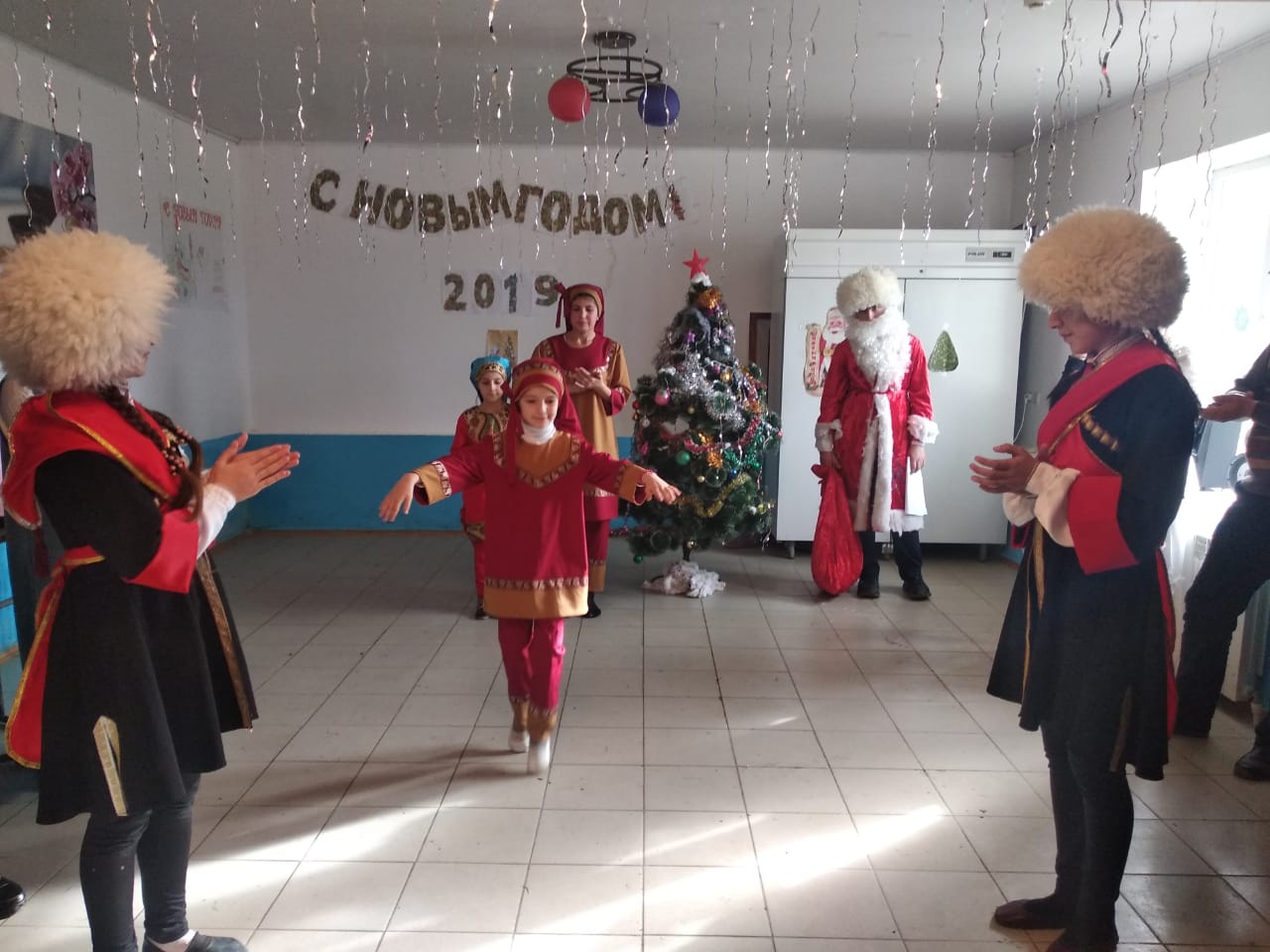 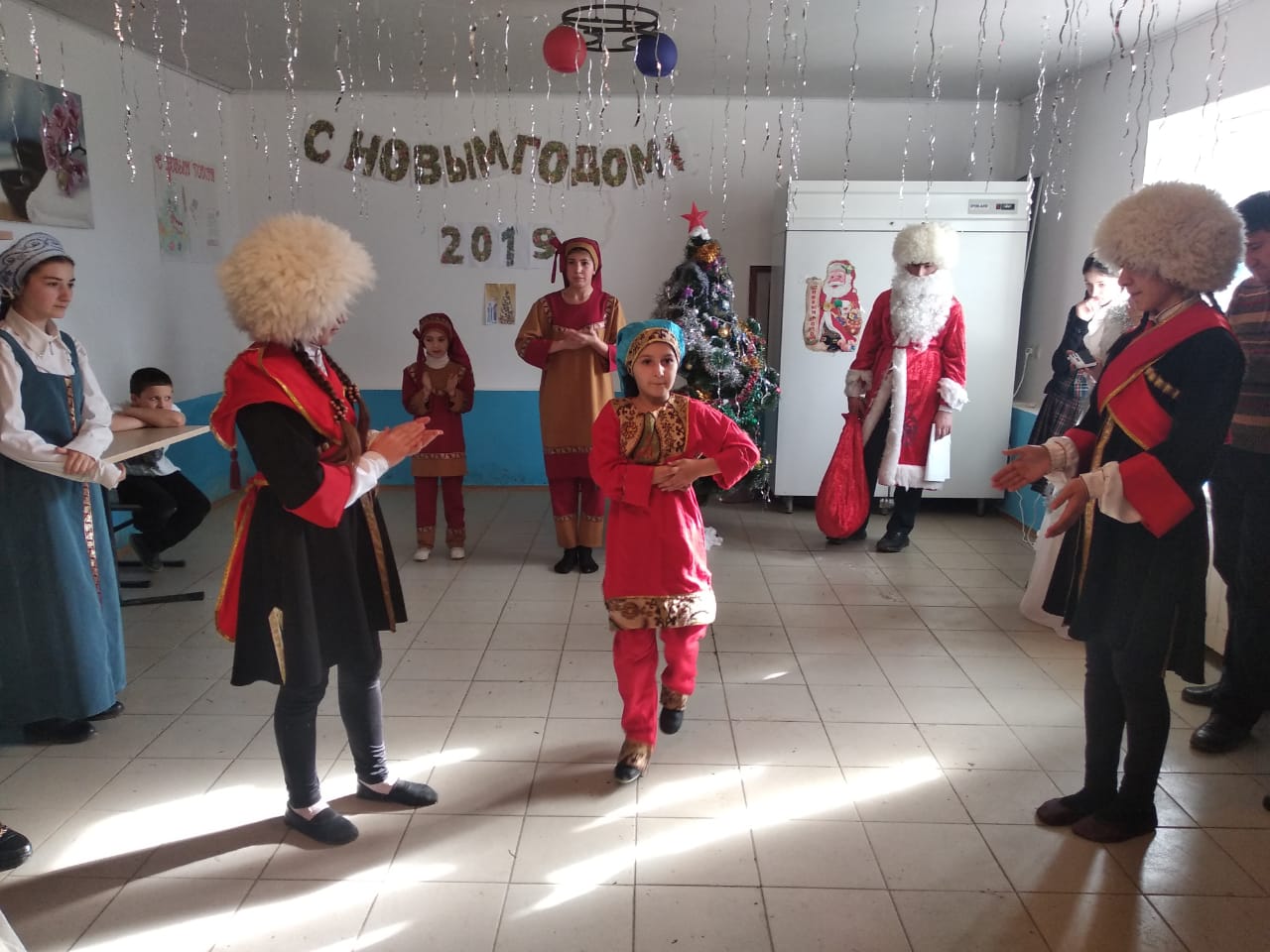 После представления детям были вручены новогодние подарки. Учащиеся  ушли с хорошим настроением.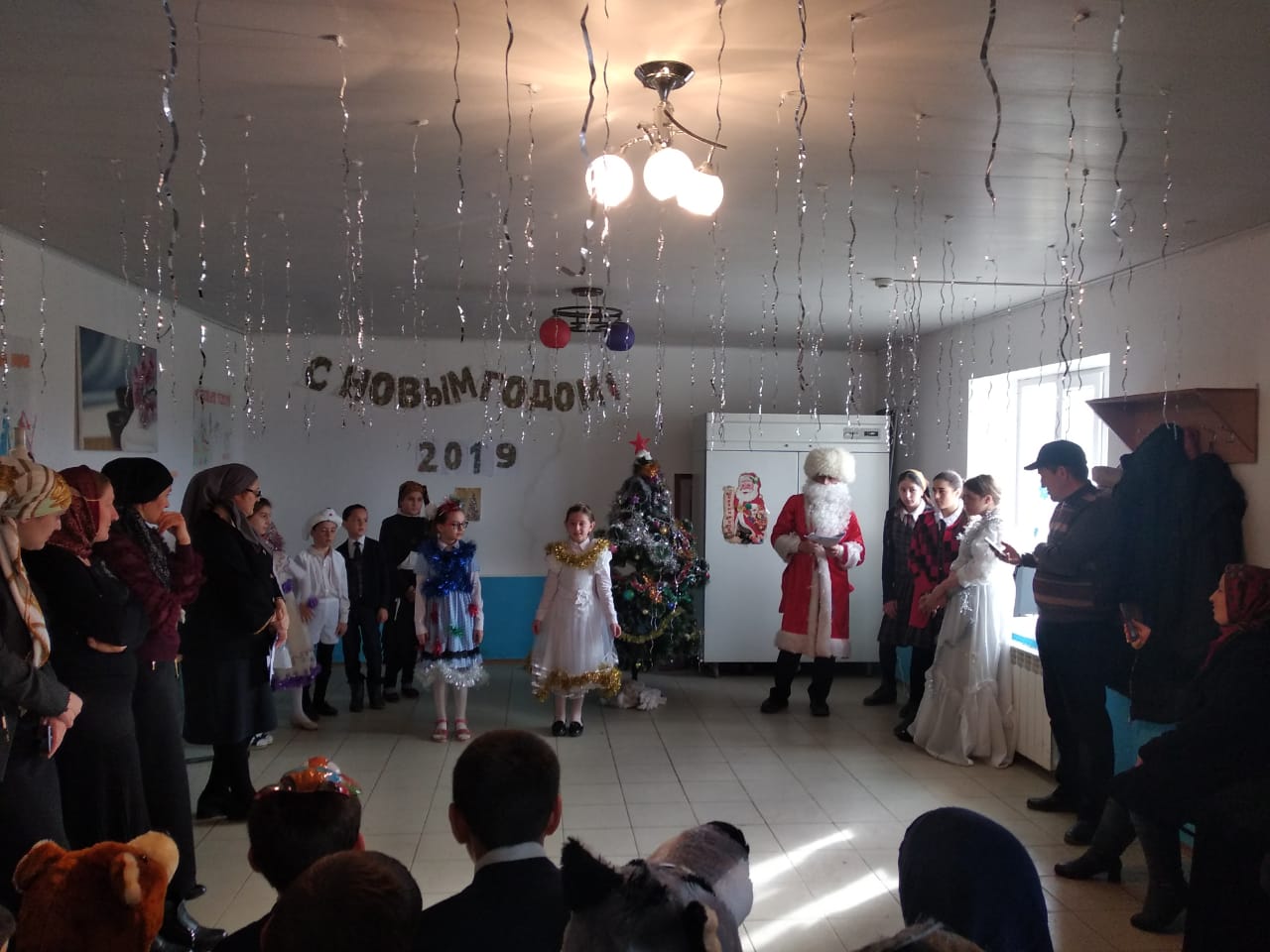 